Общество с ограниченной ответственностью«СТРОЙТРАНС»Юридический адрес: 141080 Моск. обл., г. Королев, ул. Силикатная, д.74.ИНН 5018149272 КПП 501801001 БИК 044583266АКБ «РОССИЙСКИЙ КАПИТАЛ» (ОАО) ОТДЕЛЕНИЕ 1 МОСКОВСКОГО ГТУ БАНКА РОССИИР/с 40702810800500000632 К/с 30101810100000000266 ОГРН 1085018013857 ОКПО 37533317Коммерческое предложение.Наша компания, является официальным дилером завода «Бонолит – Строительные решения»и готова предложить :Блоки газосиликатные Bonolit стеновые и  перегородочные: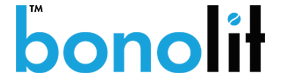 Тел: 8(499)390-74-12; +7 (903) 2838887Email: 89032838887@mail.ru     сайт: http://sba-prom.ru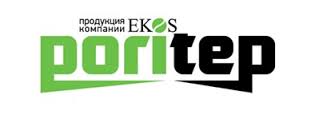 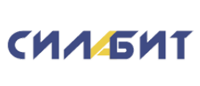 Компания ООО "СТРОЙТРАНС" является официальным дилером ОАО "Бонолит - Строительные решения" Компания Bonolit является производителем популярных сегодня газобетонных блоков, выпускаемых под одноименным брендом. Она имеет успешную историю развития. Появившись на рынке, это предприятие смогло предложить частным застройщикам и строительным фирмам качественный продукт, аналогов которого среди продукции конкурентов нет и сегодня.ПРИЕМУЩЕСТВА РАБОТЫ С НАМИ:- гарантия надёжности, достигнутая многолетним сотрудничеством и    рекомендациями завода- низкие цены на весь ассортимент продукции завода- наличие всех сертификатов соответствия- оперативная обработка заявок , профессиональная консультация и помощь в расчётах  - минимальная стоимость доставки из-за наличия собственного автопарка 20 тонных длинномеров Scania- работаем по Московской,Владимирской,Тверской областях, включая оплаченный пропуск до центра Москвы- возможность оплатить наличными по факту отгрузки- круглосуточная загрузка/выгрузка- постоянным клиентам предоставляются дополнительные предложения по сотрудничеству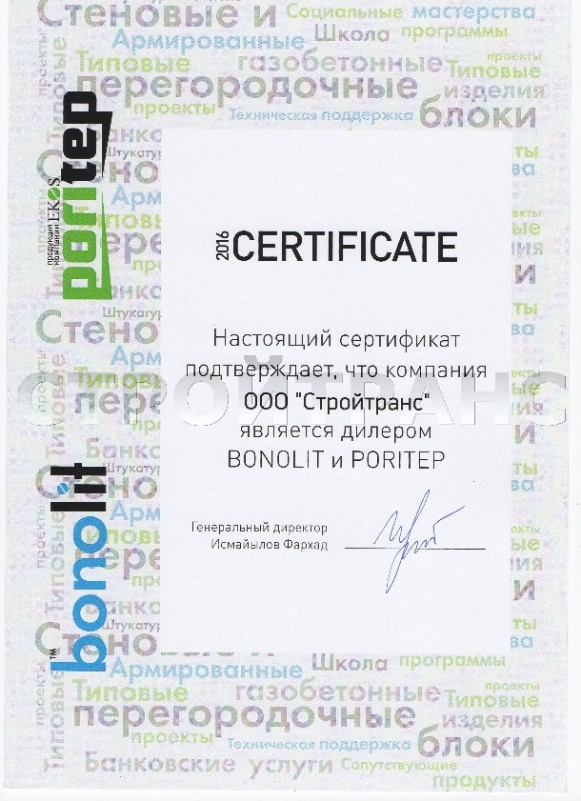 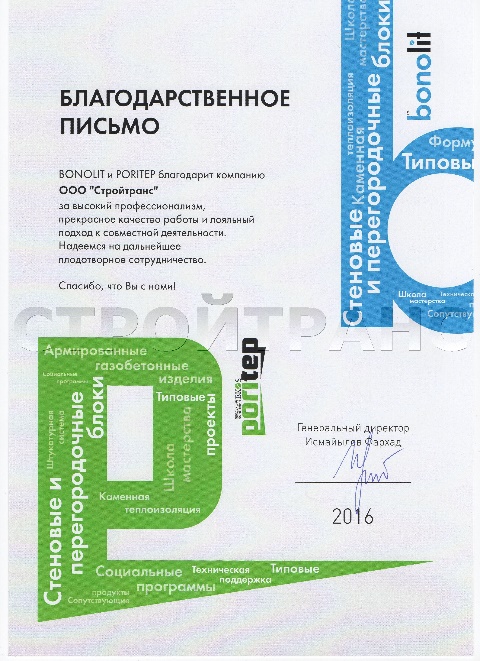 Марка по плотности,(кг\м3)Длина, ммВысота, ммШирина ммКол. блоков в м3, шт.Кол. блоков вмашине, м3Цена за 1м3, руб. D50060020025033.332,4D50060020025033.332,42650